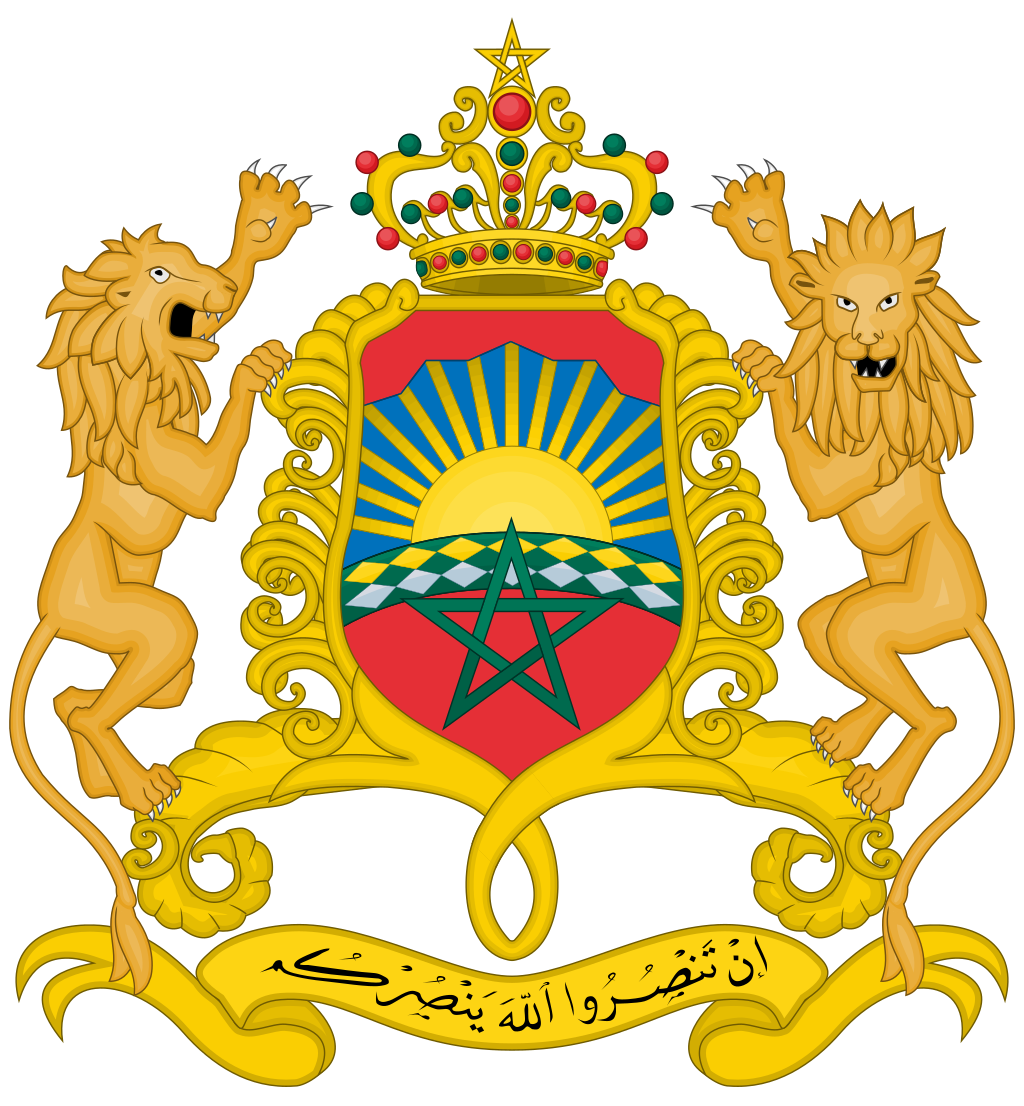 الإدارة أو المنشأة المعنية: .................................................................................................مرجع قرار الإعلان عن فتح باب الترشيح: ...........................................................................المنصب المعني: ...............................................................................................................الحالة المدنيةالإسم : ........................................................................................................................................Nom :الإسم الشخصي :.....................................................................................................................Prénom :تاريخ الإزدياد : |_||_||_||_|/|_||_|/|_||_|مكان الإزدياد : ................................................................................................الحالة العائلية :            عازب (ة) 		   متزوج (ة) 	            أرمل (ة) رقم بطاقة التعريف : ..............................التشريفات والأوسمة : .........................................................................................................................................................................................................رقم الهاتف (المكتب) : .......................... النقال : ..............................................البريد الإلكتروني : ....................................................العنوان : ...............................................................................................................................................التكوين الأكاديمي (من الأحدث إلى الأقدم)التكوين الإضافي (من الأحدث إلى الأقدم)(*):تدريب،ورشة، تكوين قصير الأمد،....التجربة المهنيةفي القطاع العمومي (من الأحدث إلى الأقدم)سنة التوظيف : ............................				رقم التأجير : ....................................درجة التوظيف : .........................................		الدرجة الحالية : .........................................في القطاع الخاص أو في منظمة دولية (من الأحدث إلى الأقدم)الخبرات المهنيةاللغاتتصريح :أشهد على صحة المعلومات الواردة في هذا المطبوع.حرر في: .........................بتاريخ :  |_||_||_||_|/|_||_|/|_||_|التوقيع: ..............................الشهادة أو الدبلوممؤسسة التكوينمدة التكوينمدة التكوينالشهادة أو الدبلوممؤسسة التكوينمنإلىموضوع التكويننوع التكوين(*)المدةالمؤسسة أو المنظمةالسنةالإدارة أو المؤسسةالمنصب/الوظيفةالمهاممنإلىالشركة أو المنظمةالمنصب/المهمةالبلد أو المدينةمنإلىالمجالالموضوعالمضمونالتاريخالعربيةالأمازيغيةالفرنسيةالأنجليزيةالإسبانيةأخرىمقروءةمكتوبةمنطوقة